Сценарий детско-родительского спортивного досуга для детей старшей группы «Зарница»Авторы воспитатели: Ковалева Светлана Леонидовна Степаненко Наталья Николаевна    Цель: - привлечь детей и их родителей к занятиям физической культурой и спортом, вести здоровый образ жизни;- доставить детям и их родителям удовольствие от совместных занятий физкультурой,- способствовать развитию положительных эмоций, чувства взаимопомощи, поддержки семьи;- пропагандировать значение физкультуры как средства достижения физической культуры, красоты, силы, ловкости и выносливости;- воспитывать у детей чувство удовлетворенности от участия в коллективной деятельности;- воспитывать у детей чувство патриотизма.   Задачи: - познакомить детей с патриотической игрой «Зарница»;
- развивать психофизические качества (выносливость, скорость, силу, сноровку, быстроту, координацию движений);
- воспитывать нравственные качества: патриотизм, инициативу, самостоятельность, сознательную дисциплину, взаимопомощь, дружбу.   Реквизит: Два конверта синий и красный с картами, санки ватрушки 2 шт для переправы, бинты 4 шт, повязка для медсестер 4 шт, пластиковые бутылки оранжевого и зеленого цвета по 10 шт, флаг, сетка, ведра для метания 2 шт, мешочки или шарики для метания 20 шт, медали для награждения.Оформление площадки: транспаранты с надписями: «Зарница», «Старт», «Финиш». Размечены игровые зоны для проведения каждого вида эстафет и заданий, месторасположение флага, минное поле.Ход:Ведущий: 
На страже мира, счастья и свободы 
Солдат Российской армии стоит!
Кто умеет состязаться,
Кто без дела не сидит,
Кто хочет силой потягаться,-
Для тех наш праздник открыт!

Итак, начинаем спортивный праздник «Зарница», посвящённые тем, кто служит, и будет служить в рядах Вооружённых сил Российской Федерации.
Парад смирно! Равнение на флаг!
А теперь слушай первое задание: разделиться на две команды, выбирать командира команды, придумать название и девиз команды, выбрать: две медсестры, сапера, переправщика и стрелка.

Команды готовы? Прошу командира первой команды назовитесь, ваш девиз? Прошу командира второй команды назовитесь, ваш девиз?  Сегодня утром мы получили письмо, прочитаем, что в нем написано:

«На территории лагеря «Чайка» был оставлен очень важный предмет - флаг  в условленном месте. Задача - найти флаг, в помощь прилагается карта, по которой вы можете узнать его месторасположение". Надеюсь, вы справитесь! Желаю вам удачи! Готовы к поиску флага? Вам потребуется быстрота, ловкость, смелость, решительность для достижения цели. Приступим выполнению задания.Итак, чтобы получить пакет с картой, по которой вы будете искать флаг, вам нужно ответить на вопросы.1 «Викторина»  В какой стране мы живём? (России)
Кто защищает нашу Родину? (армия, солдаты)
Скажите, какие военные профессии вы знаете? (моряки, артиллеристы, летчики, связисты, танкисты, пограничники, пехотинцы)Продолжите пословицу Один в поле … (не воин).Продолжите пословицу Один за всех, все… (за одного)Отгадайте загадки: Гусеницы две ползутБашню с пушками везут (танк)Тучи нет на горизонте,Но раскрылся в небе зонтик,Через несколько минут, опустился (парашют)Моряком ты можешь стать, чтоб границу охранятьИ служить не на земле, а на военном…. (корабле)Даже под полярным льдомМожет плавать этот дом  (подводная лодка)Назовите известных русских военачальников (Суворов, Кутузов, Будённый, Чапаев, Блюхер, Жуков, Василевский, Конев, Говоров, Рокоссовский)Как в старину называли войско? (рать)
Перечислите качества, характеризующие смелого воина.
(Решительность, смелость, мужество, отвага, выносливость, храбрость, бесстрашие, доблесть, непреклонность, твердость духа, неколебимость, стойкость, геройство, решимость, несгибаемость, неустрашимость).Команды получают конверты с картами для прохождения заданий.2 «Переправа с хитростью»Задание: назначенный переправшик переправляет на условный соседний берег свою команду на санках-ватрушках, но с условем, что на санках-ватрушках должен находится минимум один человек, максимум двое. Однин и тот же человек не может переправится более двух раз. 3 «Самый меткий» Назначенный стелок метает 10 «гранат» в цель (ведро). За каждую промазанную «гранату» команда бежит штрафной круг. 4 «Минное поле»Назначенный стрелок должен разминировать поле, т.е. обнаружить 10 мин (найти пластиковые бутылки под снегом) и обезвредить их. Если сапер не находит мину, то считается раненным. Раненного помещают на санки-ватрушку и переправляют в медпункт.5 «Медпункт»Задача назначенных медсестер как можно быстрее и качественнее перебинтовать голову и руку раненному.6 «Обнаружение флага»На последнем этапе к обнаружению флага команде необходимо аккуратно и бысто проползти под сеткой и обнаружить штаб, где находится флаг.Команда, которая первая обнаружит флаг, считается победителем. Команде – победителю вручаются медали «Победитель». Второй команде вручаются медали «За волю к победе».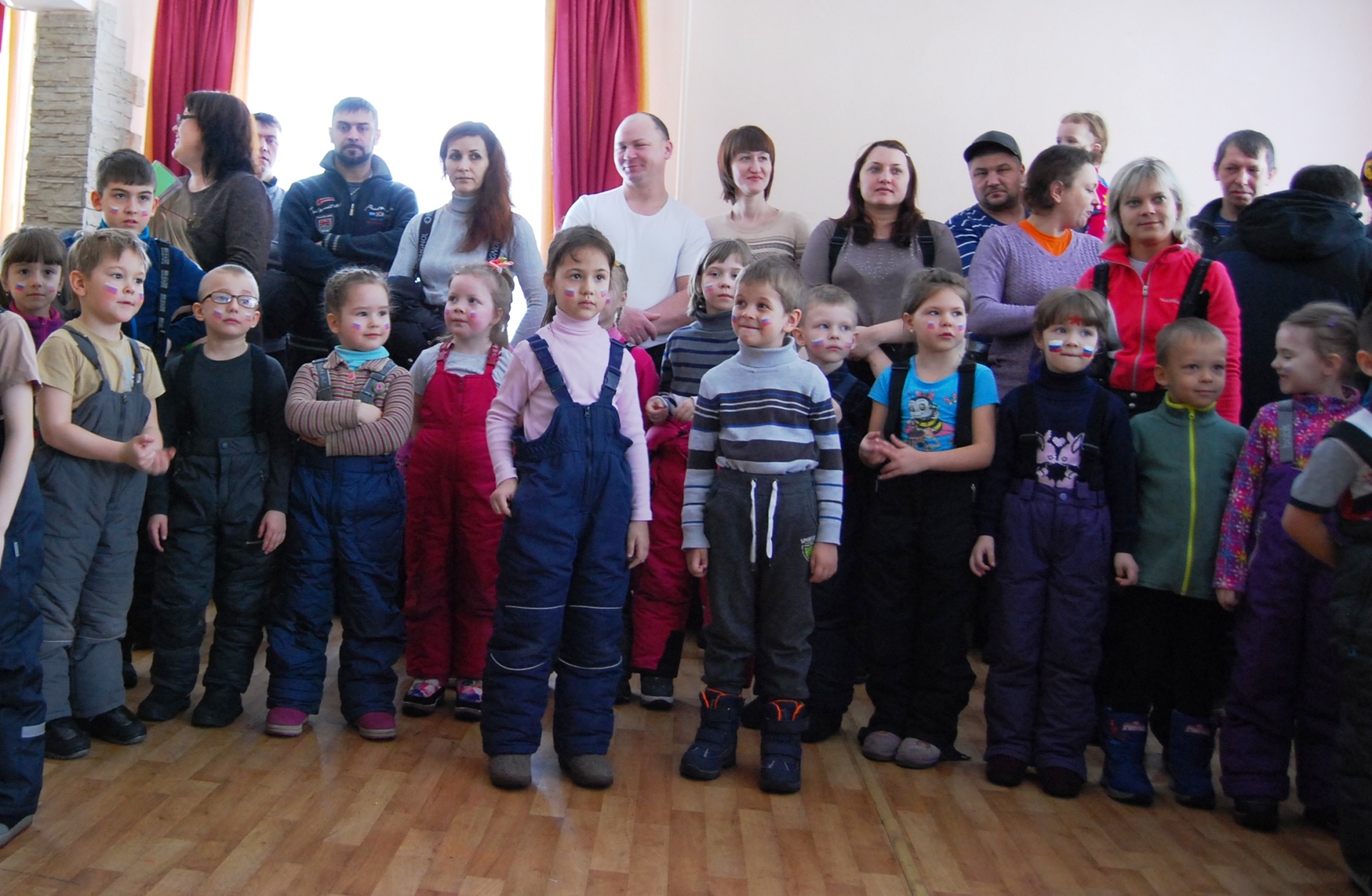 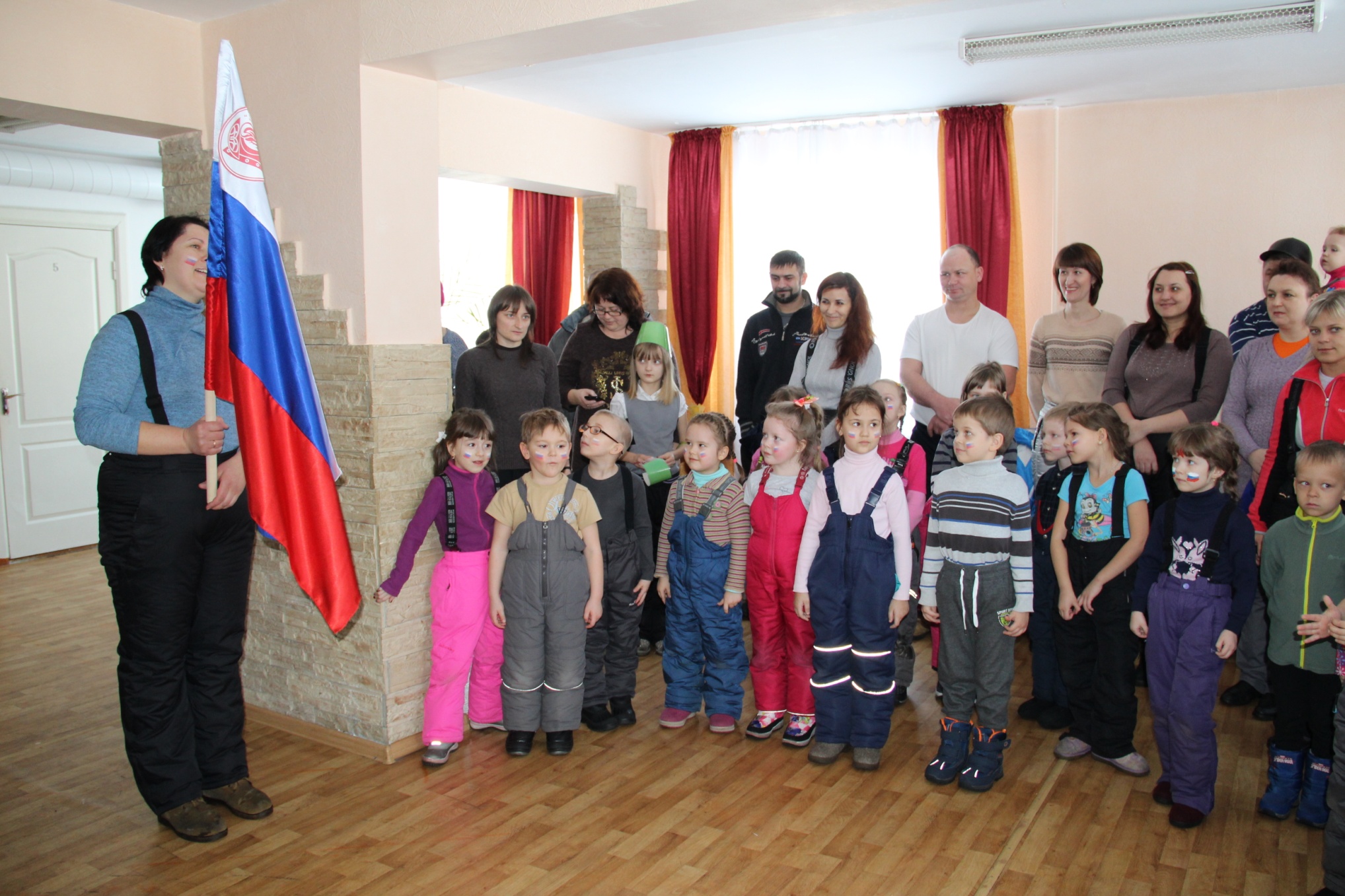 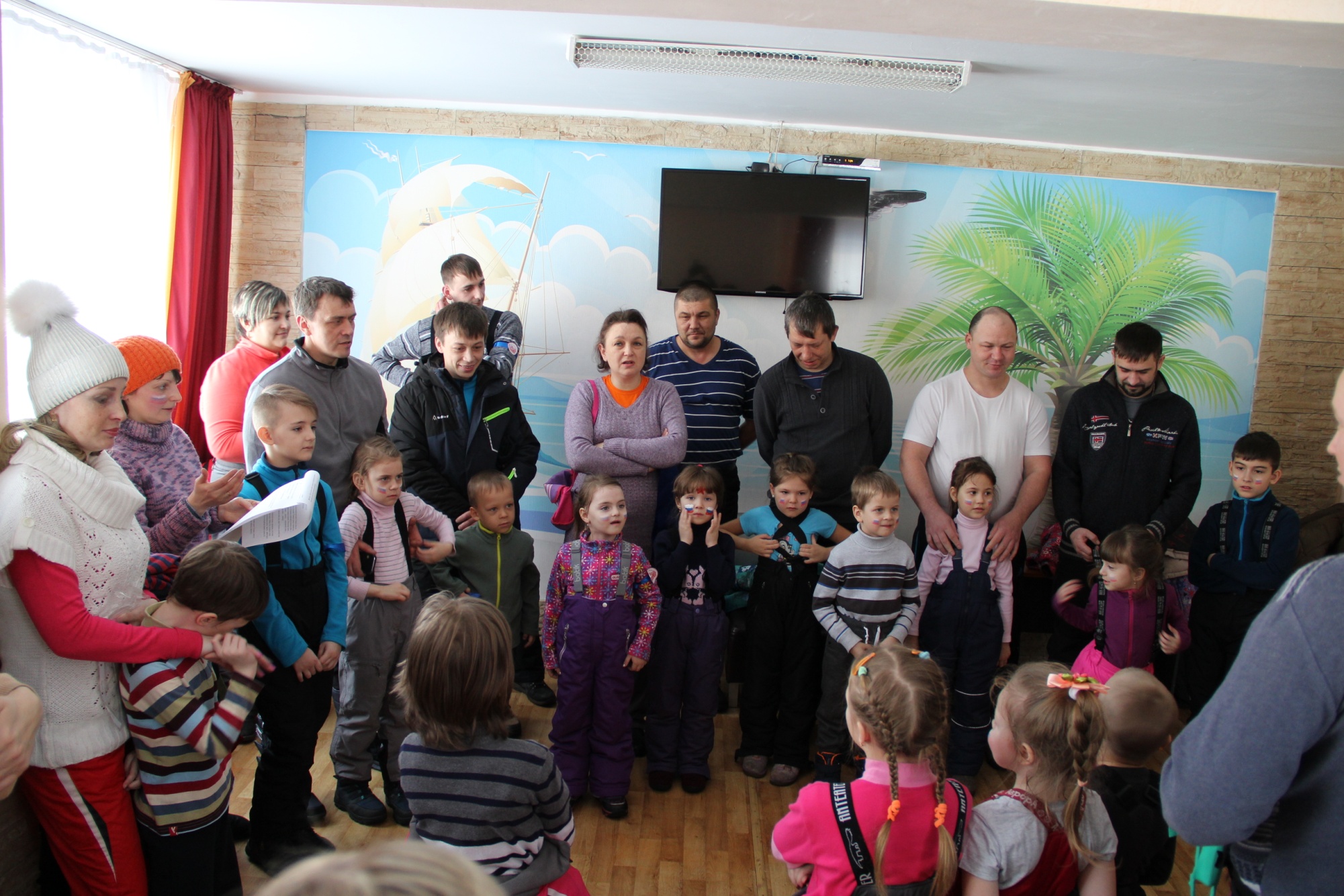 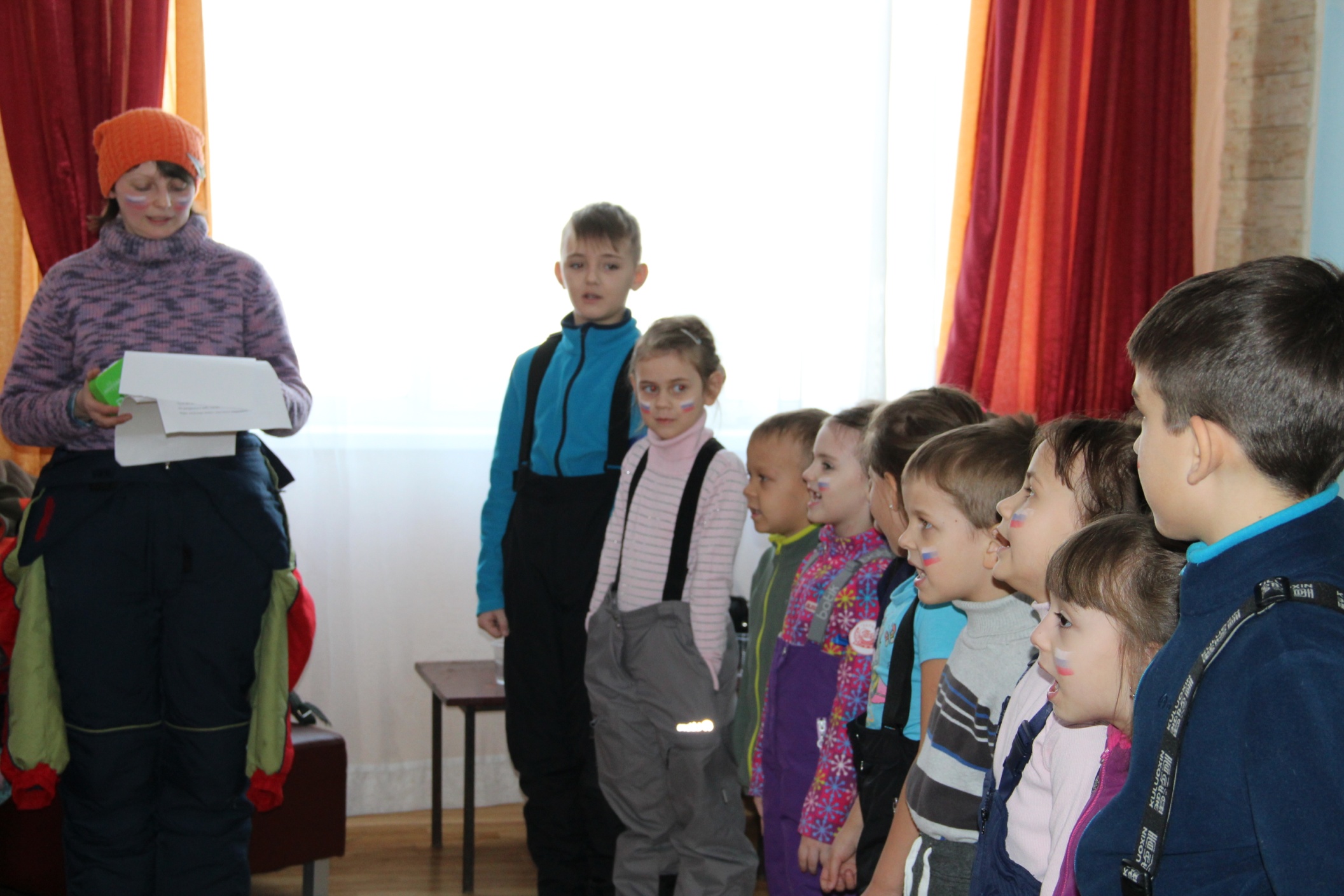 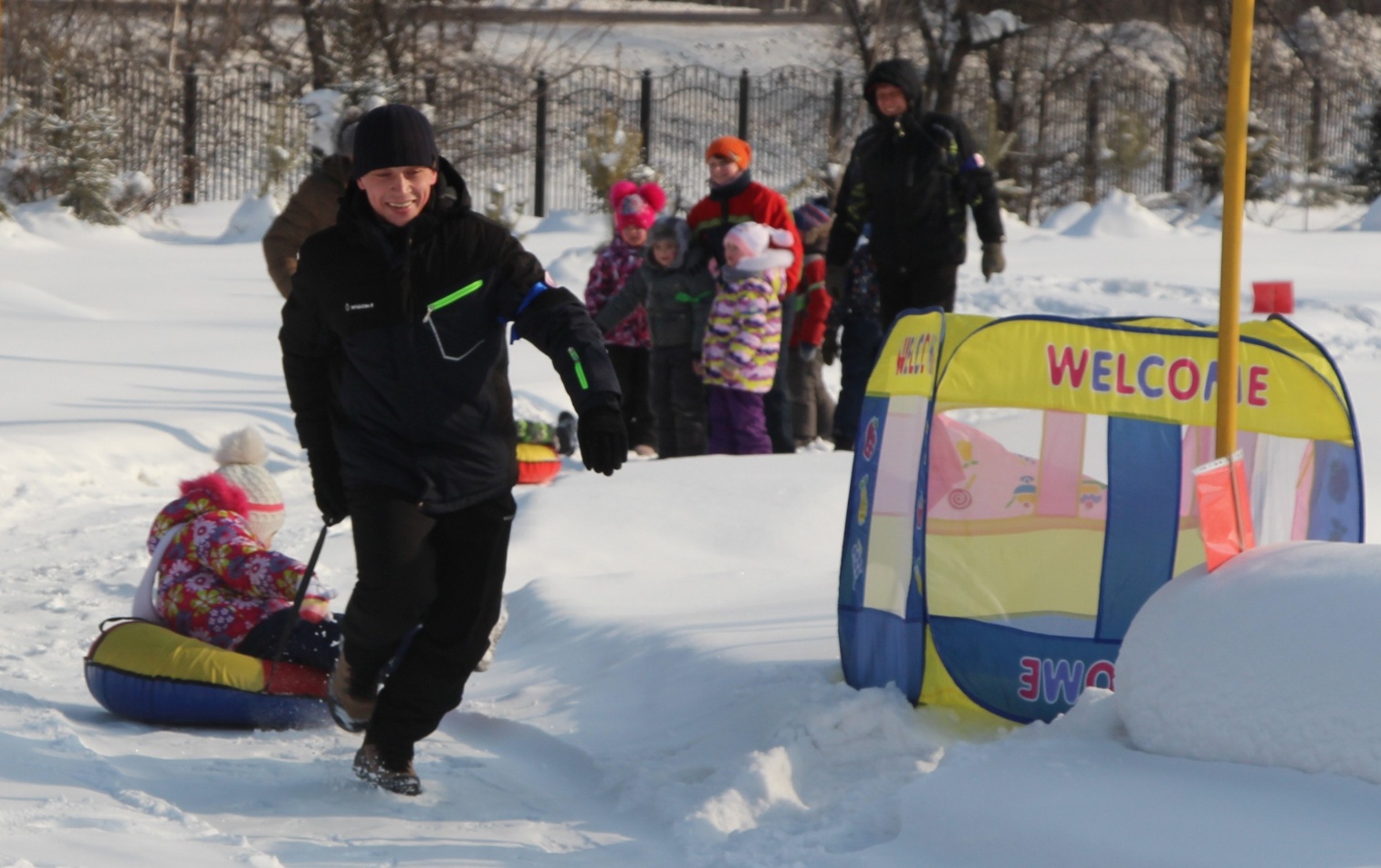 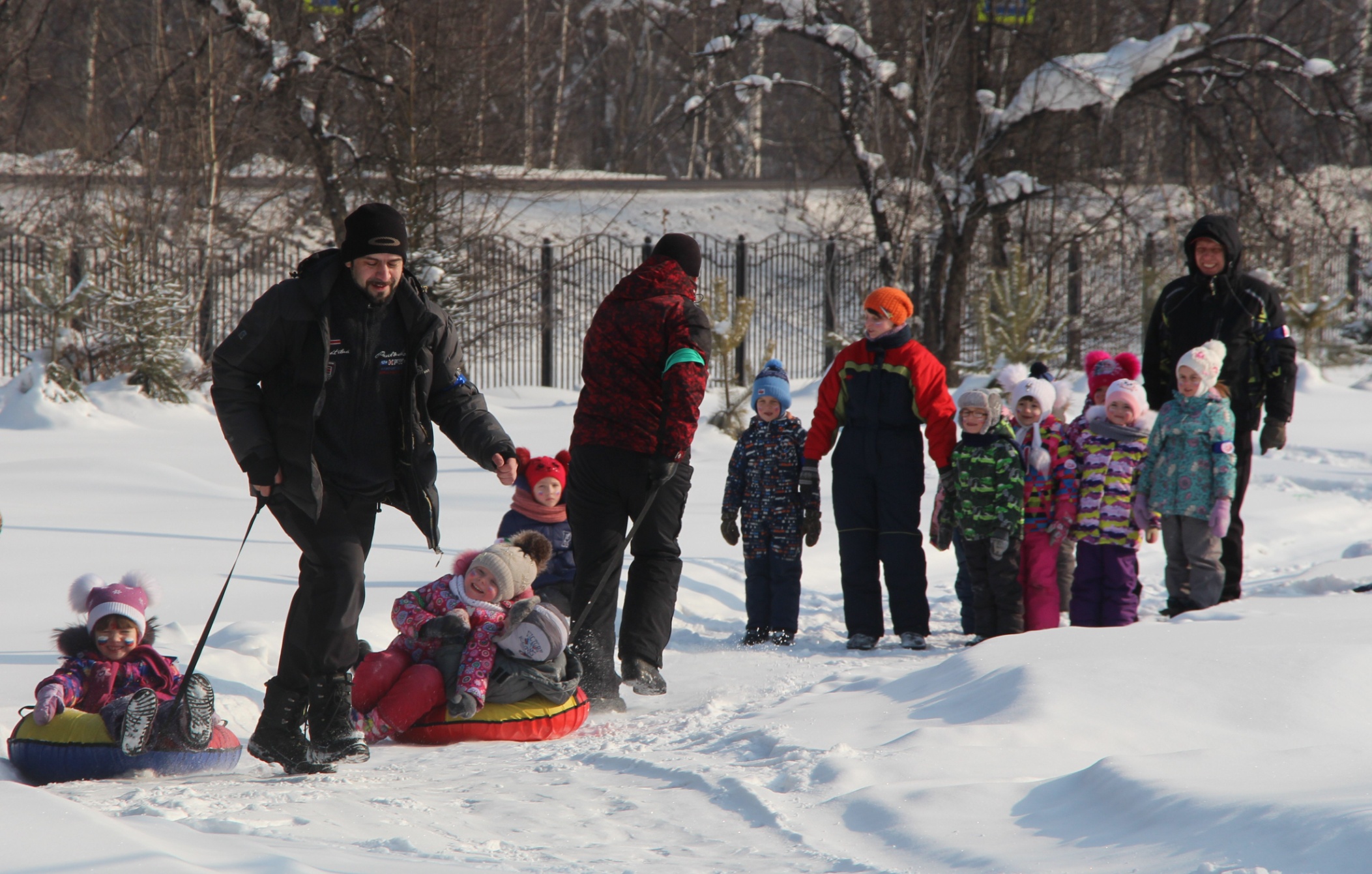 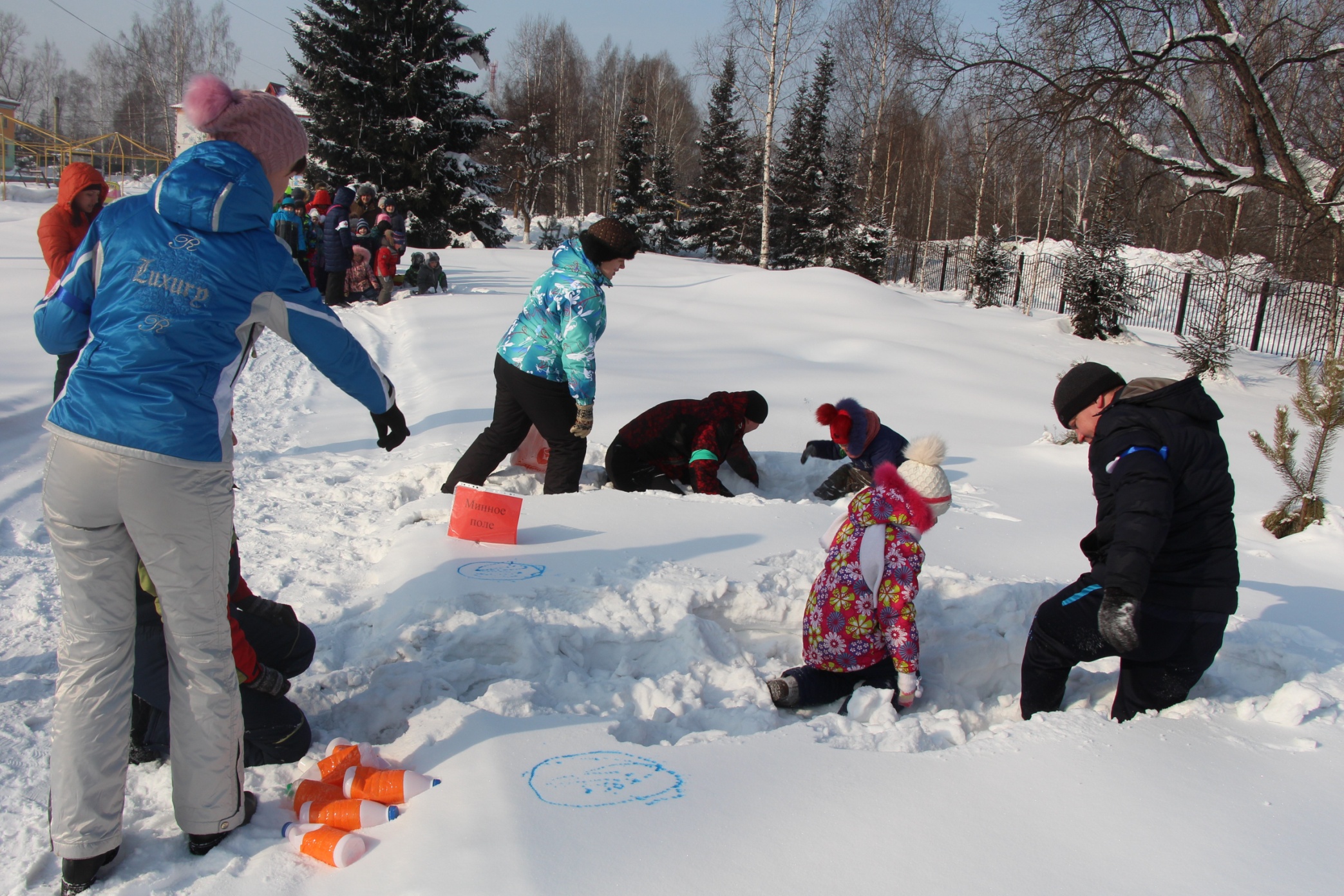 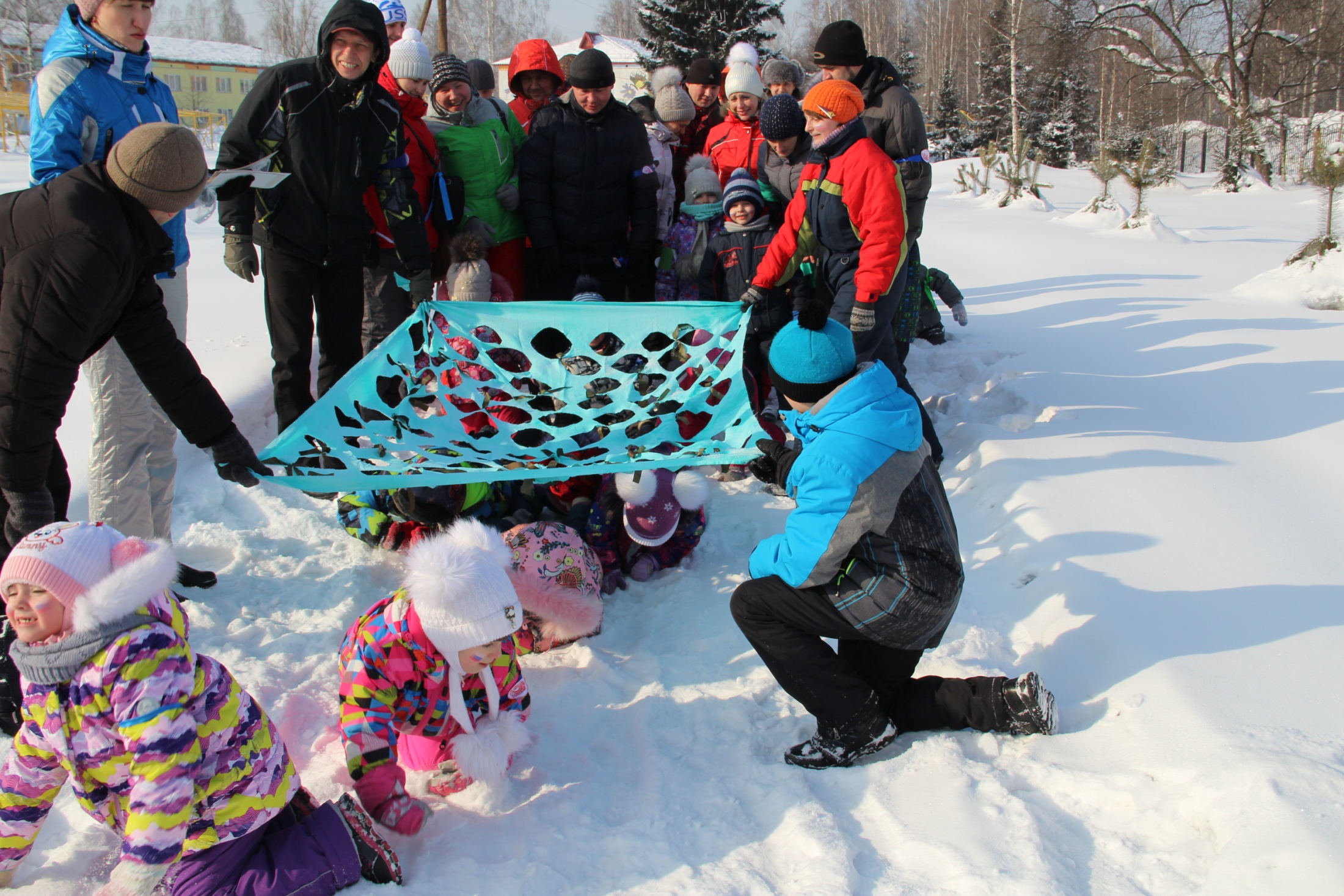 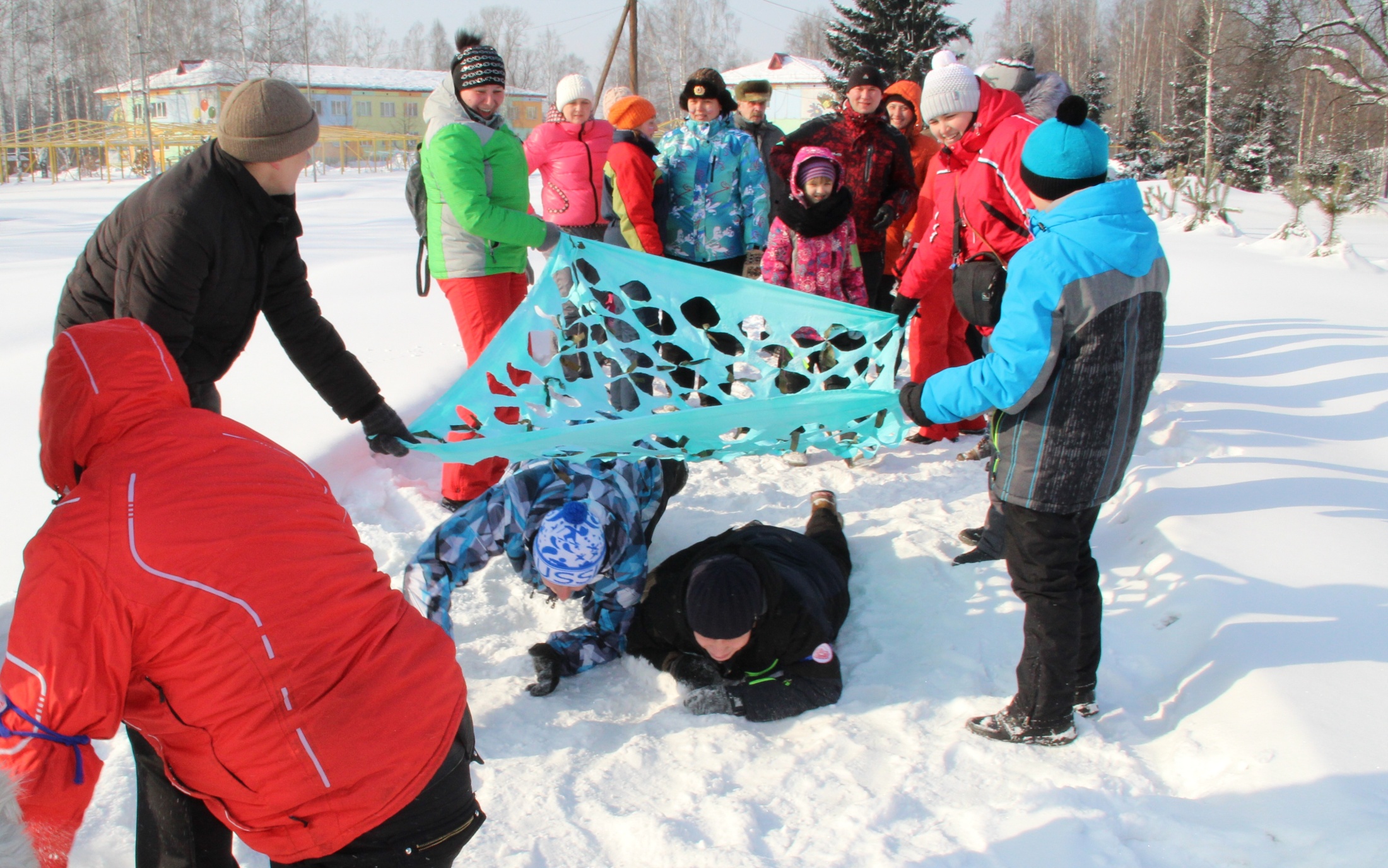 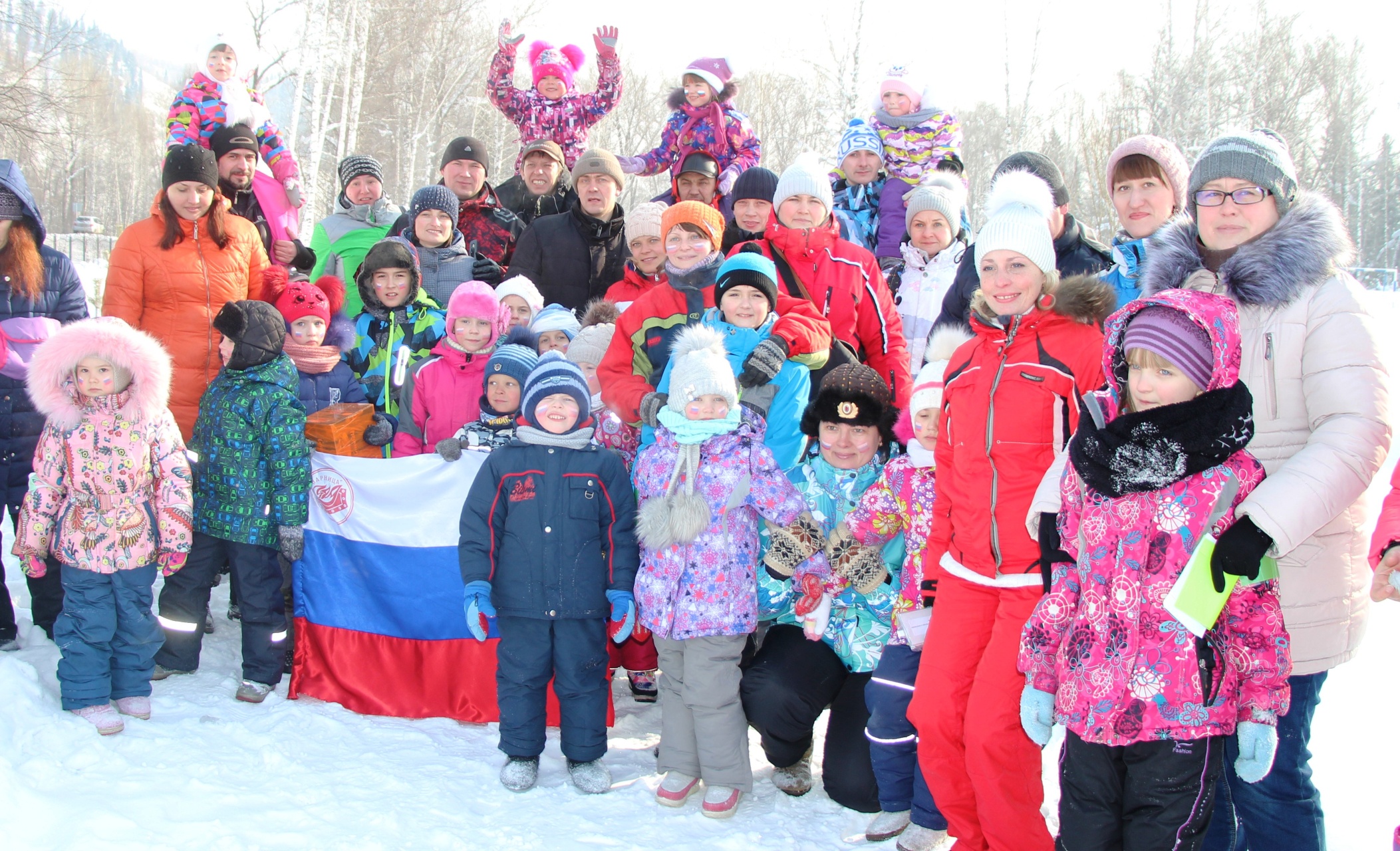 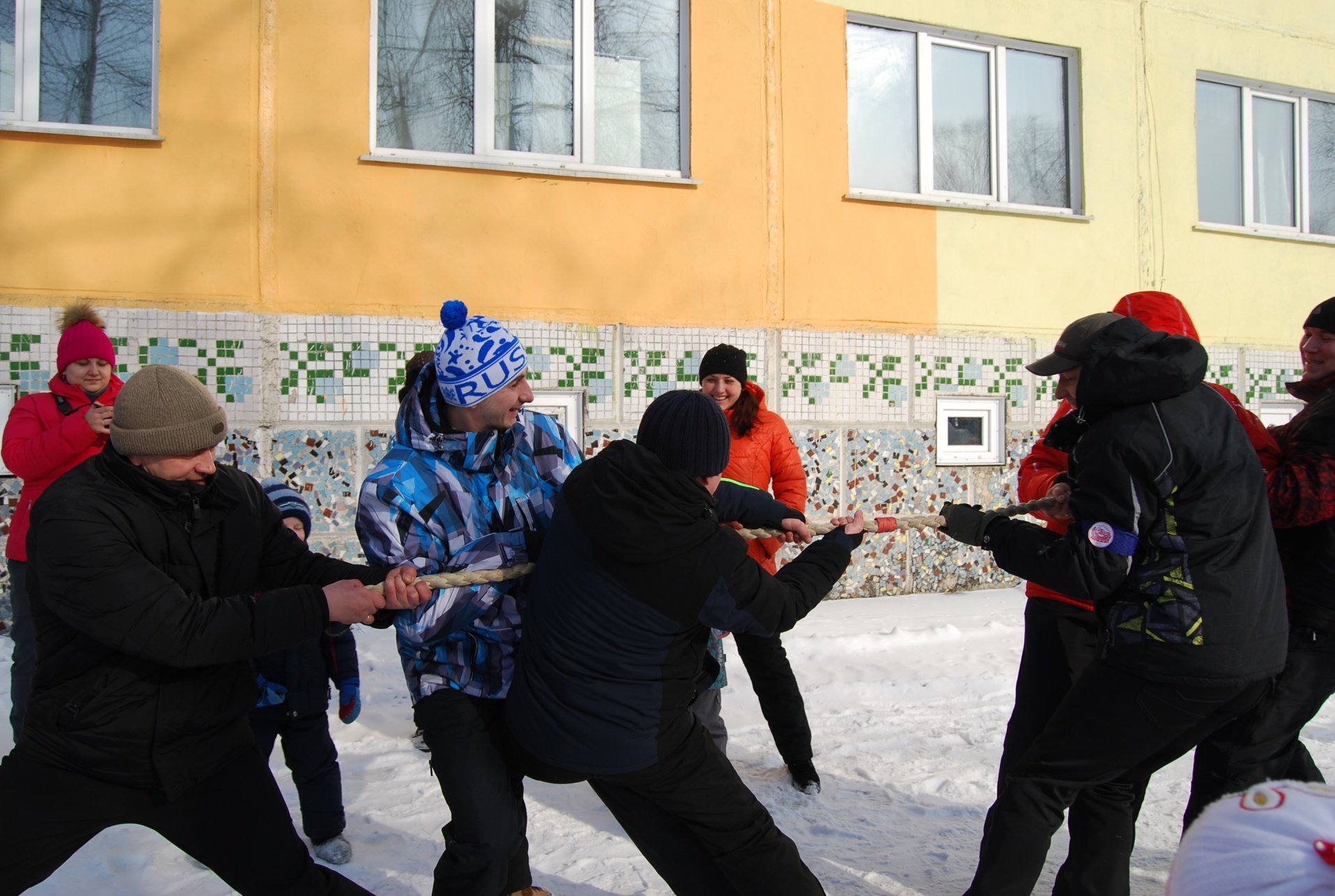 